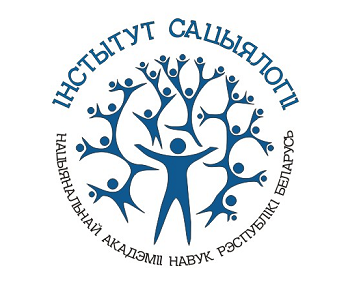 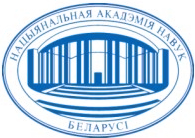 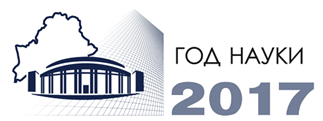 НАЦИОНАЛЬНАЯ АКАДЕМИЯ НАУК БЕЛАРУСИИНСТИТУТ СОЦИОЛОГИИ НАН БЕЛАРУСИМеждународный научно-практический семинар«Особенности культурного развития «пограничных» территорий: исследования и стратегическое управление»П Р О Г Р А М М АМИНСК, 30-31 мая 2017 г. ПРОГРАММНЫЙ КОМИТЕТКоваленя Александр Александрович – академик-секретарь Отделения гуманитарных наук и искусств Национальной академии наук Беларуси, член-корреспондент НАН Беларуси, доктор исторических наук, профессор.Котляров Игорь Васильевич – директор Института социологии Национальной академии наук Беларуси, доктор социологических наук, профессор.Лашук Ирина Валерьевна – заместитель директора по науке Института социологии Национальной академии наук Беларуси, кандидат социологических наук, доцент.Лихачева Ольга Николаевна – заведующая отделом социологии культуры Института социологии НАН Беларуси, кандидат социологических наук.Лисовская Ирина Александровна – и.о. ученого секретаря Института социологии НАН Беларуси. ОРГАНИЗАЦИОННЫЙ КОМИТЕТБабосов Евгений Михайлович – главный научный сотрудник отдела политической социологии Института социологии Национальной академии наук Беларуси, доктор философских наук, профессор, академик.Соколова Галина Николаевна – руководитель отдела политической и экономической социологии Института социологии НАН Беларуси, доктор философских наук, профессор.Шавель Сергей Александрович – главный научный сотрудник отдела социологии социальной сферы Института социологии НАН Беларуси, доктор социологических наук, профессор.Артюхин Михаил Иванович – руководитель Центра мониторинга миграции научных и научно-педагогических кадров Института социологии НАН Беларуси, кандидат философских наук, доцент.Лашук Ирина Валерьевна – заместитель директора по науке Института социологии Национальной академии наук Беларуси, кандидат социологических наук, доцент.Лихачева Ольга Николаевна – заведующая отделом социологии культуры Института социологии НАН Беларуси, кандидат социологических наук.Сосновская Наталья Александровна – научный сотрудник отдела социологии культуры Института социологии НАН Беларуси.Денисова Наталья Фёдоровна – научный сотрудник отдела социологии культуры Института социологии НАН Беларуси.Веренич Мария Ивановна – научный сотрудник отдела социологии культуры Института социологии НАН Беларуси.Кармызова Диана Дмитриевна – младший научный сотрудник отдела социологии культуры Института социологии НАН Беларуси.ПОРЯДОК РАБОТЫДата проведения: 	30-31 мая 2017 годаМесто проведения: г. Минск, пр-т Независимости, 66 (здание Президиума Национальной академии наук Беларуси)Время работы: 	10.00 – 17.00График работы:30 мая 2017 годаРегистрация участников и гостей						09:30 – 10:00(пр-т Независимости, 66, фойе 2-го этажа)Открытие семинара 								10:00 – 10:30
Приветственные слова участникам семинара	(пр-т Независимости, 66, аудитория 216)Презентация серии книг белорусских 					10:30 – 11:30и литовских ученых							Пленарное заседание							11:30 – 13:00Перерыв									13:00 – 14:00Пленарное заседание							14:00 – 17:0031 мая 2017 годаКруглый стол. Подведение итогов работы семинара.			11:00 – 13:00
(ул. Сурганова ½, 5 этаж)Закрытие									13:00 – 13:30Посещение участниками семинара 					13:30
Музея белорусской культуры(ул. Сурганова ½, 3 этаж)Регламент: 	Выступление с докладом – 20 мин. Вопросы к выступившим и обсуждение докладов – до 10 мин.ОТКРЫТИЕ СЕМИНАРАПриветственное слово академика-секретаря Отделения гуманитарных наук и искусств Национальной академии наук Беларуси, члена-корреспондента НАН Беларуси, доктора исторических наук, профессора Ковалени Александра Александровича.Приветственное слово начальника отдела образования и работы с творческой молодежью Министерства культуры Республики Беларусь Гуляевой Елены Григорьевны.Приветственное слово директора Института социологии Национальной академии наук Беларуси, доктора социологических наук, профессора Котлярова Игоря Васильевича. ПРЕЗЕНТАЦИЯ СЕРИИ КНИГ БЕЛОРУССКИХ И ЛИТОВСКИХ УЧЕНЫХЛашук И. В., заместитель директора по науке Института социологии Национальной академии наук Беларуси, кандидат социологических наук, доцент.Гринцевичене В., профессор Литовского эдукологического университета. Коцай Е., PhD, заведующая кафедрой социальной работы и социологии Литовского эдукологического университета.Презентация монографии: Специфика молодежи как субъекта социокультурного пространства в условиях глобализации и информатизации современного обществаSocio-cultural value orientations of youth: cases of Lithuania and Belarus / V. Grincevičienė [et al.]. – Vilnius, 2016. – 233 S.Лашук И. В., заместитель директора по науке Института социологии Национальной академии наук Беларуси, кандидат социологических наук, доцент.Презентация монографии: Поведенческие стратегии потребителей культурной продукции: ценности, интересы, типология / И. В. Лашук [и др.]; под науч. ред. И. В. Котлярова; Ин-т социологии Нац. акад. наук Беларуси. – Минск: Беларуская навука, 2017. – 299 с.Соколова Г. Н., руководитель отдела политической и экономической социологии Института социологии НАН Беларуси, доктор философских наук, профессорПрезентация-анонс монографии: Белорусское общество в контексте цивилизационного культурного кода: социологическое измерениеПЛЕНАРНОЕ ЗАСЕДАНИЕ(11:30 – 13:00)Котляров Игорь Васильевич – директор Института социологии Национальной академии наук Беларуси, доктор социологических наук, профессор.«Цивилизационный код белорусского общества как новая парадигма изучения социальной реальности»Винокуров Александр Иванович – проректор по научной работе Смоленского государственного института искусств, кандидат психологических наук, доцент.«Сравнительные исследования контактных сообществ приграничья с использованием методологии социокультурного портрета»Витязь Сергей Петрович - заместитель директора по научной и инновационной работе Центра исследований белорусской культуры, языка и литературы Национальной академии наук Беларуси, доктор исторических наук.«Пограничные территории Беларуси в историко-культурном контексте»Предеина Анжелика Вадимовна – проректор по научно-методической работе Института культуры Беларуси, кандидат педагогических наук.«Роль международной деятельности в развитии образовательной и научно-методической деятельности Института культуры Беларуси»Можейко Марина Александровна – заведующая кафедрой философии и методологии гуманитарных наук Белорусского государственного университета культуры и искусств, доктор философских наук, профессор.«Креативный потенциал культуры пограничья: опыт нелинейного моделирования»Перерыв 								13:00 – 14:00ПЛЕНАРНОЕ ЗАСЕДАНИЕ(14:00 – 17:00)Дорохова Юлия Викторовна – начальник отдела аспирантуры и докторантуры, кафедра социологии и информационных технологий Среднерусского института управления - филиала РАНХиГС, кандидат экономических наук, доцент.«Городское публичное пространство: опыт качественного исследования дворов детства»Старых Наталья Петровна - преподаватель кафедры социологии и информационных технологий Среднерусского института управления – филиала РАНХиГС, кандидат социологических наук, доцент. «Российско-китайские отношения в современных условиях»Сапотько Павел Михайлович – директор художественной галереи «Университет культуры», преподаватель кафедры межкультурных коммуникаций, магистр культурологии. «Кластерная модель развития «пограничных» территорий»Карев Дмитрий Владимирович – профессор кафедры финансов и бухгалтерского учёта, директор Центра социально-экономических и междисциплинарных исследований диаспор и зарубежного белорусоведения учреждения образования «Гродненский государственный университет имени Янки Купалы» доктор исторических наук, профессор.«Международные научные проекты в Еврорегионе «Неман»: конец XX начало XXI века»Лихачева Ольга Николаевна – заведующая отделом социологии культуры Института социологии НАН Беларуси, кандидат социологических наук. «Социально-профессиональная адаптация молодых специалистов региональных учреждений культуры: социологический анализ»Денисова Наталья Фёдоровна – научный сотрудник отдела социологии культуры Института социологии НАН Беларуси. «Развитие страны глазами общества: Беларусь в период 1990-2011 гг. в международном сравнении»Стаселька Кірыл Ігаравіч – аспірант Інстытута сацыялогіі НАН Беларусі. «Чытанне мастацкай лiтаратуры у беларускiм грамадстве»Таранова Елена Валерьевна – ведущий научный сотрудник отдела экономической социологии Института социологии НАН Беларуси, кандидат социологических наук.«Социокультурные характеристика белорусского общества: межстрановое сравнение»Киштымов Андрей Леонидович – старший научный сотрудник Республиканской лаборатории историко-культурного наследия, ГНУ «Центр исследований белорусской культуры, языка и литературы НАН Беларуси», кандидат исторических наук.«Водные коридоры Беларуси как особый вид «пограничных» территорий»Веренич Мария Ивановна – научный сотрудник отдела социологии культуры Института социологии НАН Беларуси. «Картирование культурных ресурсов как основа формирования культурной дипломатии приграничных территорий: опыт Республики Беларусь и России»Можейко Вадим Александрович – старший преподаватель УО «Белорусский государственный университет физической культуры». «Процессы глокализации и феномен нового пограничья»31 мая 2017КРУГЛЫЙ СТОЛ(11:00 – 13:00)Участники круглого стола:Айзенштадт Александр Львович – профессор кафедры общенаучных и гуманитарных дисциплин, Гомельский филиал Международного университета «МИТСО», кандидат исторических наук. «Проблемы национального и региональных брендов в Республике Беларусь»Балбуцкая Марина Александровна – научный сотрудник Института экономики НАН Беларуси. «Особенности формирования личностных качеств ребёнка в сельской семье: социологический анализ»Волосников Роман Александрович – старший преподаватель кафедры социально-гуманитарных дисциплин ГУО «Институт пограничной службы Республики Беларусь». «Сферы и формы влияния пограничников на общественное мнение населения приграничных территорий» Дулина Надежда Васильевна – заведующая кафедрой истории, культуры и социологии Федерального государственного бюджетного образовательного учреждения высшего образования «Волгоградский государственный технический университет», профессор кафедры социологии, доктор социологических наук. Каргаполова Екатерина Владимировна – Государственное автономное образовательное учреждение Астраханской области высшего образования «Астраханский государственный архитектурно-строительный университет», профессор кафедры философии, социологии и лингвистики, доктор социологических наук, доцент. «Проявление особенностей менталитета в книжной культуре современного студенчества «пограничной» территории» Злотников Анатолий Геннадьевич – профессор кафедры сферы услуг и статистики Белорусского торгово-экономического университета потребительской кооперации, кандидат экономических наук, доцент. «Территориальные общности как объект социологии» Каргаполов Станислав Викторович – Федеральное государственное бюджетное образовательное учреждение высшего образования «Волгоградский государственный университет», аспирант кафедры Социология. «Формирование электронной культуры студенчества (на примере нижневолжского региона Российской Федерации)»Лупаренко Светлана Евгеньевна – профессор кафедры общей педагогики и педагогики высшей школы Харьковского национального педагогического университета им. Г. С. Сковороды, доктор педагогических наук, доцент. «Проблемы социокультурного обеспечения детей»Мартищенкова Елена Владимировна – научный сотрудник отдела социологии социальной сферы Института социологии НАН Беларуси. «Удовлетворенность населения различных регионов Беларуси уровнем развития социально-духовной инфраструктуры их населенных пунктов» Моисеева Дарья Викторовна – старший преподаватель Федерального государственного бюджетного образовательного учреждения высшего образования Волгоградского государственного технического университета. «Финансовая культура населения и показатели эффективности экономики региона (на примере Республики Беларусь)»Одиноченко Виктор Александрович – доцент кафедры философии УО «Гомельский государственный университет им. Ф. Скорины», кандидат философских наук, доцент. «Беларусь в конфессиональном пограничье: соотношение с Россией и Украиной»Пасовец Юлия Михайловна – доцент кафедры социологии и политологии, ФГБОУ ВО «Курский государственный университет», кандидат социологических наук, доцент. «Миграция как фактор социокультурного развития российского приграничья (на материалах пограничных с Украиной регионов Центрального Черноземья)»Перевозова Ирина Владимировна – заведующая кафедрой маркетинга и контроллинга Ивано-Франковского национального технического университета нефти и газа, доктор экономических наук, доцент.Гречаник Наталья Юрьевна – доцент кафедры менеджмента и маркетинга ГВУЗ Прикарпатского национального университета им. В. Стефаника, кандидат экономических наук, доцент. «Конструирование маркетинга по видам на разных уровнях экономической системы»Соловей Алеся Петровна – младший научный сотрудник Института социологии НАН Беларуси, аспирант Института социологии НАН Беларуси. «Показатели социального самочувствия женщин-исследователей в академической науке»Угрюмова Александра Анатольевна – ГОУ ВО МО «Государственный социально-гуманитарный университет», доктор экономических наук, профессор. «Конкурентоспособность приграничных агломераций РФ: состояние и перспективы»Церковский Александр Леонидович – доцент кафедры русской и зарубежной литературы УО «Белорусский государственный педагогический университет им. М. Танка», кандидат филологических наук. «Концепция мультикультурализма и ее специфика в развитии американского и белорусского обществ»Подведение итогов семинараДля заметок________________________________________________________Приглашаем к сотрудничеству:Национальная академия наук Беларуси,Институт социологии,220072, г. Минск, ул. Сурганова, 1, корп. 2.Тел. +375 017 284 18 65; факс: + 375 017 284 29 28, E-mail:isst@socio.bas-net.byсайт: socio.bas-net.by